GUIA DE APRENDIZAJE UNIDAD 1   N° DE GUÍA: ___6__RECURSO: TEXTO DE ESTUDIO               PAGINAS: Power pointASIGNATURA: INGLÉSNOMBRE ESTUDIANTE: ____________________CURSO: _6°_ LETRA: ______ FECHA: __________________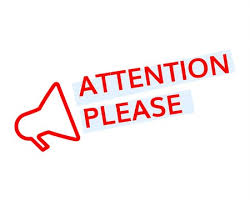 O.A: reconocer los adjetivos posesivos en una oración aislada. Unit 1: Food and health –TOPIC:      possessive adjectives Fill the gaps using the possessive adjectives in the box (Completa las oraciones usando los adjetivos posesivos en el recuadro) Ejemplo : Where is _my__ car? – I parked in the supermarketWhere is _____ classroom?  We can´t find it Susan, is that ______ book on the table?A:What is _____ name?  B: My name is LuisI think this is ______ book. She dropped it ob the floor______ name are Scot and Miguel. They are my best friendsHe forgot to write _____ name on the testA: What is your address? . B: ______ address is ….Write it down the right personal pronoun. (Escribe el pronombre personal que corresponda)Ejemplo : __she__ is my grandmotherRobert and ____ are best friends I love __________ is my sister______ is my father_______ are my parentsmyyourhisheritsourtheir